	               Issue 4 – 2022   	 	           June 2022  A copy of the Newsletter can be found on our Website  ~~~~~~~~~~~~~~~~~~~~~~~~~~~~~~~~~~~~~~~~~~~~~~~~~~~~~~~~~~~~~~~~~~~~   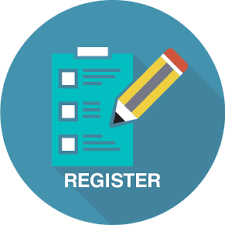 Registration – Doors Close at 9.05am  Registration is open from 8:45am until 9:05am.  Any child arriving late, but before 9:15am will be marked late (L on the register).  If a child arrives after 9:15am they will be marked as ‘U’ –Registration closed. This is regarded as an unauthorised absence unless an explanation is given and accepted as grounds for authorising the late arrival.  Late arrivals - Children arriving late must come into school by the office entrance giving a reason for the lateness.  The secretary will amend the registers accordingly.  Arriving late can cause disruption to your child’s daily routines.  Afternoon registration will take place at 1pm and the registers will close at 1.10pm.    Please could we ask you to get your child/children in school on time so they do not miss the phonic sessions that are taught at the start of the day. We have a number of children who are coming in late regularly and missing this key learning session. Late Collection at End of Day  All children collected after 3.15pm will be entered into the late book in the office.  A reason for late collection must be given. SAFEGUARDING Online Safety for 3-7 years Digiduck Stories (Childnet)The five stories in the Digiduck series were created to help parents and teachers educate children aged 3–7 about online safety. The collection includes ebooks, PDFs, a poster and an interactive app. As well as the books, there is a Digiduck Activity Menu for educators, that can be found here: https://www.childnet.com/resources/digiduck-stories/Online social media sites. BE AWARE We are getting reports that some of our children are accessing social media sites that are not suitable for their age. Most of the popular social media services require users to be at least 13 years of age before they can register, although some sites are created especially for children under 13 (see Internet Matters' Social networks made for children). The age requirements are there because of data protection laws. Facebook and Snapchat are not suitable for our children, so please do check what they are accessing to ensure they are safe. Huggy WuggyPlease be aware that there is a game, song and toys going around related to this character. It is not suitable for our age range children and is quite frightening. The game is designed for 13 year olds and over and includes descriptions from the ESRB for violence and blood. EVENTSParties           	  	  	  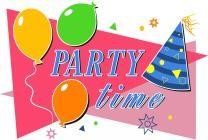 If you are interested in hiring the school hall/grounds for your child’s birthday party, please contact the school office as this is something we now offer.Sports Day                  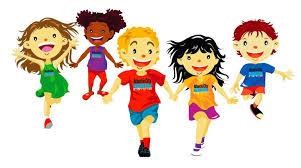 We’d like to run these a little differently this year. They will be held in year groups with parents/family members arriving at 12:30 to have a picnic lunch with their child and then completing sports day and children going home when it finishes at 2:30. Pleased see the diary dates for which day they will be on.Breakfast & After School Club  Our breakfast and after school club is up and running.  If you are interested in these please contact Mrs Playford in the school office on 01362 692727 or officer@dereham.norfolk.sch.uk.  Birthday Lunch                                 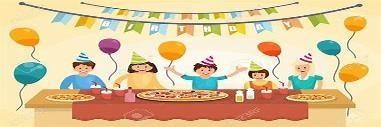 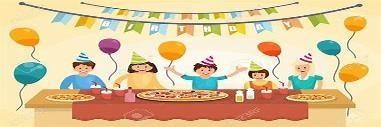 This year we would like to offer all children in main school the opportunity to have a birthday packed lunch. Children do have the option to bring in their own packed lunch from home. The birthday child can choose up to 7 of their friends to celebrate and eat their lunch together on a specially decorated table.  The school will provide invitations, cake, party bags and a photo of the party group (permission required).  The birthday child can choose either a chocolate or vanilla birthday cake.  The cost for this will be £12.00 per party lunch.  Please contact the school office for a booking form.  Dates for your Diary  Summer Term 2022If you have any comments or questions about the contents of this Newsletter then do not hesitate to pop in or call us on 01362 692727.  Thank you for your continued help & support   Date  Event / Activity  Time / Venue  July   Monday 4th  Year 1 Sports Day and Picnic (Reserve day Wednesday 13th) 12.30 – 2.30pm Wednesday 6th  EYFS Sports Day and Picnic  (Reserve day Friday 15th ) 12.30 – 2.30pm Friday 8th  Jubilee Summer Fair More information to follow Monday 11th  Year 2 Sports Day and Picnic  (Reserve day Monday 18th ) 12.30 – 2.30pm Tuesday 12th Yr 1 Pensthorpe TripWednesday 20th New Reception Transition Meeting6.00pm – 7.00pmFriday 15th  PTA Summer Disco More information to follow Wednesday 20th  Year 2 Leaver’s service and BBQ Lunch  Tickets need to be booked Thursday 21stTransition MeetingsNew Reception with Class TeachersAppointments necessaryThursday 21st and Friday 22nd  Transition Days  Friday 22ndLast Day of TermSchool Closes for Summer Break3.05pm